Reading Comprehension – Year 2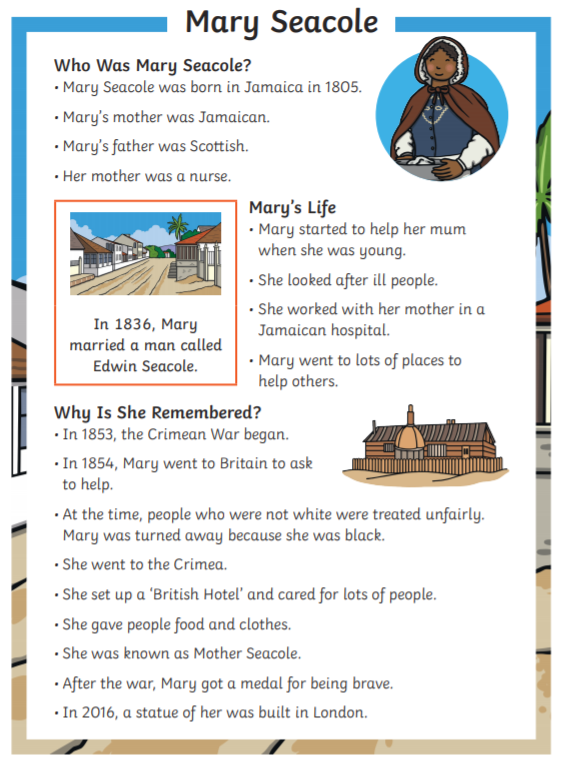 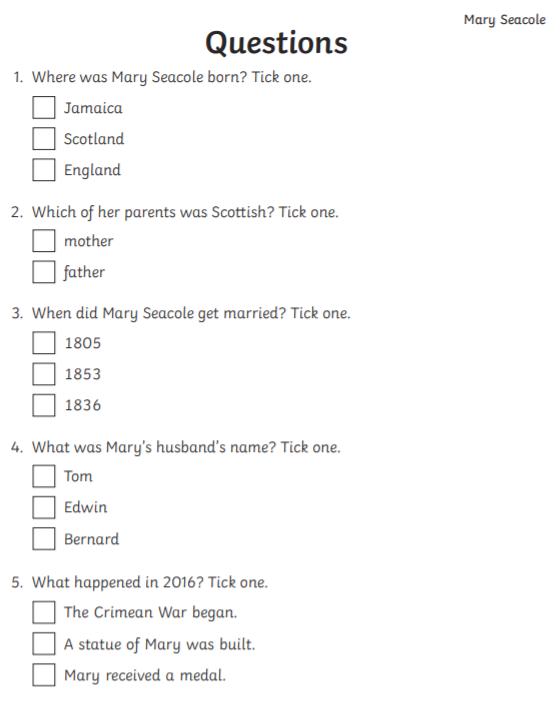 Reading Comprehension – Year 3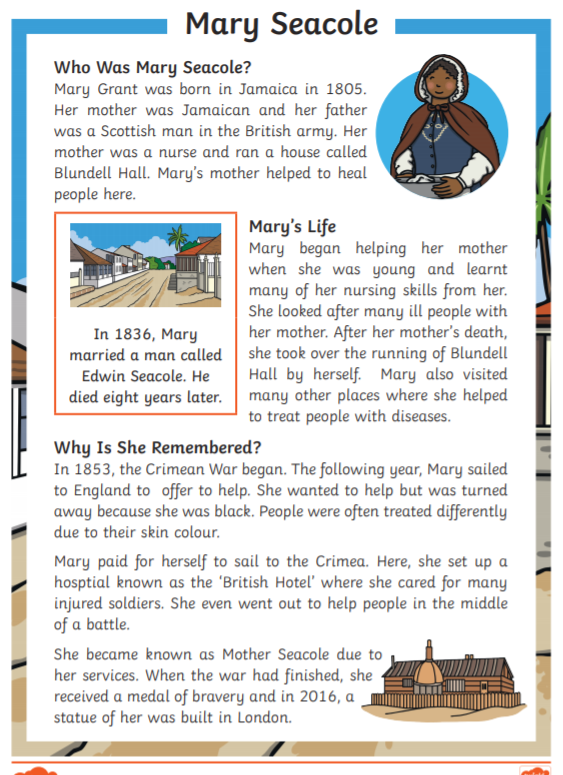 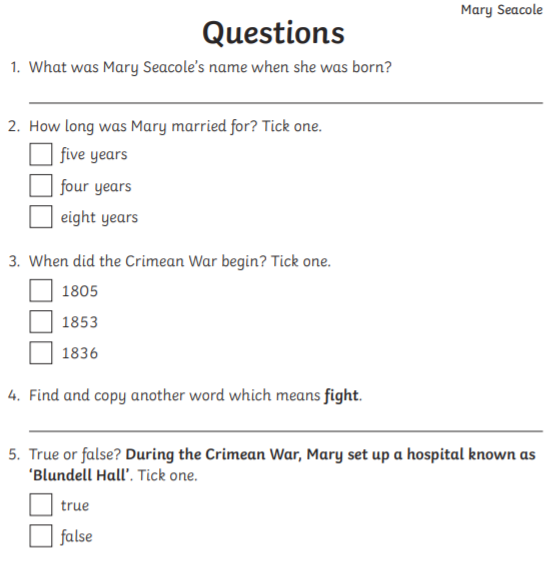 6. Where did Mary learn her nursing skills?         _____________________________________________________________________7. Why was Mary turned away in London when she offered to help in The Crimean War?      _______________________________________________________________________      _______________________________________________________________________8. Name two good things that happened when the war had finished.     _________________________________________________________________________    __________________________________________________________________________